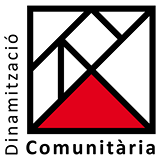 A/A Vicerectorat d’Estudiants i CooperacióCal lliurar aquesta documentació al Registre de la UABAJUTS PER A ACTIVITATS ORGANITZADES PER ESTUDIANTS Convocatòria Febrer 2015 per activitats desenvolupades entre 		l’1 de setembre del 2014 i el 31 de juliol de 2015Dades de qui lliura aquesta documentació al registre en nom del sol·licitantNom:      Correu electrònic:      DNI:      SOL·LICITANT    Associació                                                                           Consell d’Estudiants  NIF:                                                                                  Facultat:      Número de registre:                                                     Centre de cost de la UAB:       Dades del portaveu d’aquesta activitatNom:      Correu electrònic:      Telèfon de contacte:      Nom de l’activitatEs farà un seguiment per part de la Unitat de Dinamització Comunitària del desenvolupament de les activitats que siguin objecte d’ajut Objectius de l’activitat:Data o període de desenvolupament de l’activitat:Lloc on es desenvoluparà l’activitat:Comunitat a la que s’adreça:Descripció de l’activitatDescripció de la despesa (per exemple: impressió, desplaçaments, disseny gràfic, material, etc.)Pressupost de l’activitatLes despeses pressupostades s’hauran d’ajustar al màxim possible a la despesa final de l’activitat. Les factures presentades hauran de correspondre  amb la data i amb el concepte de cada activitat.A/A Vicerectorat d’Estudiants i CooperacióCal lliurar aquesta documentació al Registre de la UABAJUTS PER ACTIVITATS ORGANITZADES PER L’ESTUDIANTS Convocatòria Febrer 2015 per activitats desenvolupades entre 		l’1 de setembre del 2014 i el 31 de juliol de 2015ConcepteDataImport